اعضای کمیته راهبریمدیر گروه....................................تاریخ و امضا    رونوشت: کارشناس محترم گروه.................................کارشناس محترم تحصیلات تکمیلی دانشکده جهت درج در پرونده دانشجو                                                                                              شماره:...................تاريخ:.....................پيوست:.................بسمه تعالیفرم شماره 4صورتجلسه دفاع از طرح پیشنهادی رساله دانشجویان  دکتریمعاونت آموزشي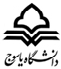 و تحصيلات تكميلينام و نام نام خاوادگی دانشجورشته تحصیلی و گرایشعنوان طرح پیشنهادیتاریخ تصویب در گروهتاریخ تصویب در شورای تحصیلات تکمیلی دانشکدهاستاد/ اساتید راهنمااستاد/ اساتید مشاورردیفنام و نام خانوادگیسمترأیتوضیحاتامضاء1عضو کمیته راهبری(استاد راهنمای اول)موافقمخالف2عضو کمیته راهبری(استاد راهنمای دوم)موافقمخالف3عضو کمیته راهبری(استاد مشاوراول)موافقمخالف4عضو کمیته راهبری(استاد مشاور دوم)موافقمخالف5داور (اول)موافقمخالف6داور(دوم)موافقمخالف